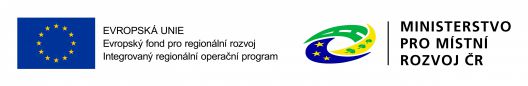 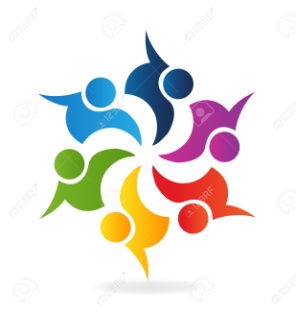                                MAS Aktivios, z.s.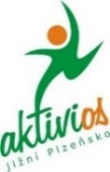         srdečně zve na                SEMINÁŘ/webinář PRO ŽADATELEk vyhlášené 8.výzvě k předkládání žádosti o podporu z Integrovaného regionálního operačního programu s názvem„MAS Aktivios, z.s. – IROP – Infrastruktura pro vzdělávání III“ Termín: úterý 16. listopadu 2021 ve 13,30 hod.(předpokládáný konec v 16,30 hod., případně déle dle dotazů a potřeb účastníků) Místo konání: Seminář proběhne v kanceláři MAS Aktivios, z.s., Nezdice 46, 33401 Přeštice. !!! Na seminář je nutno se předem nahlásit, a to nejpozději do pátku 12. listopadu 2021  info@mas-aktivios.cz nebo telefonicky +420 728 168 248!!! 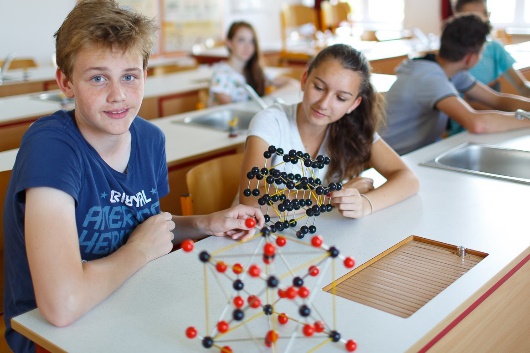  Podpora infrastruktury pro základní vzdělávání v základních školách Podpora infrastruktury pro zájmové a neformální vzdělávání(vazba na klíčové kompetence: cizí jazyk, přírodní vědy, technické a řemeslné obory, práce s digitálními technologiemi)Program seminářePředstavení výzvyNa co lze žádat (podporované aktivity, způsobilé/nezpůsobilé výdaje, indikátory)Náležitosti k žádosti o dotace (povinné přílohy)Jak podat žádost (systém MS2014+)Proces hodnocení a výběr projektůDůležité odkazy a diskuzeVíce informací k výzvě naleznete zde: https://www.mas-aktivios.cz/dotace-pro-vas/irop/opatreni-13-infrastruktura-do-vzdelavani/